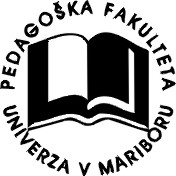 UNIVERZA V MARIBORU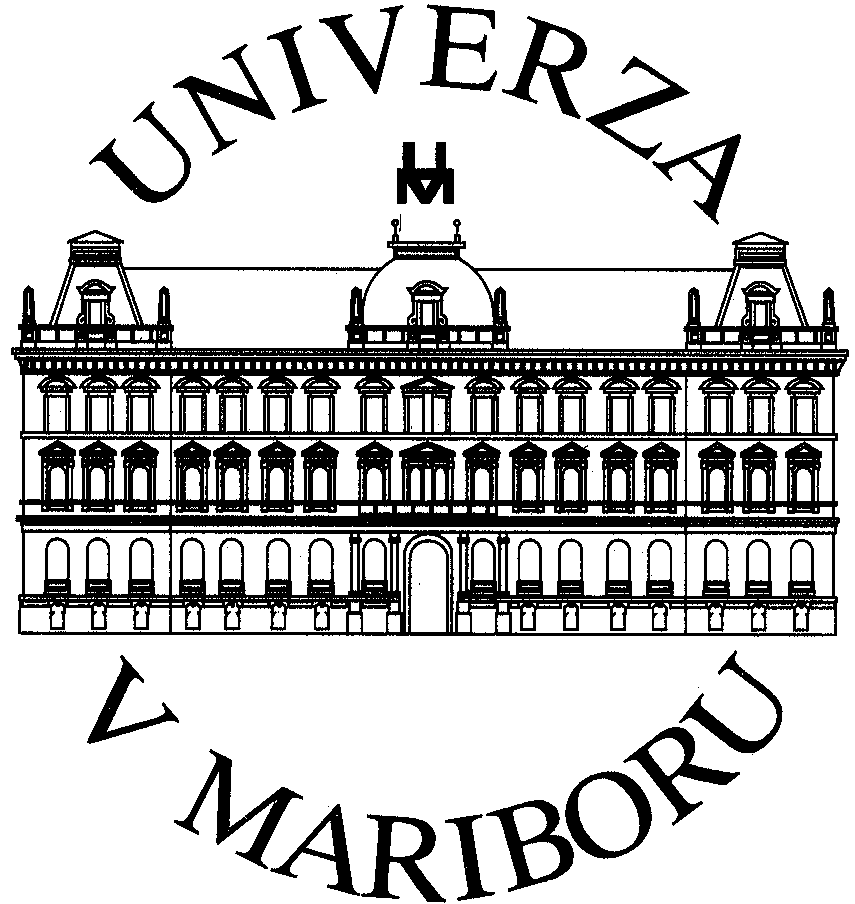 PEDAGOŠKA FAKULTETAPRAKTIČNO USPOSABLJANJE IAvtor: S. D.Vpisna št.: 61255221Študijska smer: Razredni poukMentor: Red. prof. dr. M. P.Datum: 20. 01. 2010OSNOVNA ŠOLA BORISA KIDRIČAPraktično usposabljanje I sem opravljala na OŠ Borisa Kidriča. Šola daje velik poudarek na interesne dejavnosti, projekte ter tudi na sam izgled in ugled šole. Imajo svojo knjižnico, radio, jedilnico in telovadnico opremljeno z garderobami ter učiteljevim kabinetom, kjer so tudi pripomočki za športno vzgojo. Učilnice so razdelili glede na razrede; v pritličju so učenci prve triade, v drugem nadstropju učenci petega in šestega razreda, najvišje pa so učenci sedmega, osmega in devetega razreda. Učitelji imajo svoj prostor in sicer zbornico ter kabinete. Na šoli je tudi svetovalna služba. Vsak dan učence zjutraj čaka sadni zajtrk, kar je ponavadi banana, mandarina ali pač katero koli sveže sadje. Prav tako jih vsak dan ob 10. uri čaka malica, ki je ponavadi kakšen sendvič ter skodelica čaja oz. kakava.Samo vzdušnje na šoli je prijetno, sodelavci se med seboj pozdravljajo in je prijeten odnos med vsemi. Spoznali smo, sicer bolj na hitro saj je imel svoje opravke, tudi ravnatelja šole. Pohvaliti moram našo mentorico, ki je prijazno sprejela vsako našo željo in nas skozi prakso vodila brez večjih težav. O šoli sem dobila dober vtis in lahko samo upam, da tudi jaz dobim službo na tako topli, prijetni šoli. Nad samo prakso sem bila prijetno presenečena, saj so nam mnoge učiteljice pustile sodelovanje pri pouku, saj je sedenje zadaj v kotu in samo opazovanje res malo dolgočasno.Veseli me dejstvo, da hodim na fakulteto z bolonjskim sistemom, kjer lahko že v prvem letniku spoznavamo naš bodoči poklic, saj smo si tako ustvarili različna mnenja o njem. Moje mnenje je seveda pozitivno.Dan Bil je naš prvi dan, ko smo prispeli na OŠ Borisa Kidriča. V razredu je bilo 14 učencev, ki so sedeli v obliki lunice in v zaporedju fant, punca. Učiteljica drugega razreda je to razporejenost zagovarjala na ta način, da so učenci bo zavzeti in motivirani za delo.
Potek dneva:Učenci so pri pouku matematike utrjevali in ponavljali že osvojeno znanje. Ker so imeli dve uri matematike skupaj so bili ob koncu že nemirni. Učiteljica jih je motivirala na ta način, da jim je obljubila igranje igre med dvema ognjema pri športni vzgoji.Sledila je ura športne vzgoje, kjer je razigranost otrok res nekaj posebnega. V telovadnici imajo garderobo za deklice in za fante tako, da se v vsaki garderobi prvo spreoblečejo, nato pa se postavijo lepo v kolono ter čakajo na navodila učiteljic.Komentar:Prvi dan res nismo vedeli kaj pričakovati, tako da sem bila navdušena nad delom in celotno šolsko klimo. Učiteljice so prijetne in vzpostavljajo prijetno klimo v razredu in na šoli. DanDrugi dan praktičnega usposabljanja so nas posedli v 5.razred osnovne šole Borisa Kidriča. Učiteljica je s prihodom v razred pozdravila vse učence in jih prosila naj se posedejo na svoja mesta. Preverila je domače naloge nato pa so začeli z delom. Učenci so bili izredno pridni ter poslušni. Potek dneva:Vitaminski zajtrk: vsak dan jih zjutraj pričaka posoda z sadjem, katerega lahko zaužijejo pred poukom ali pa med odmori. (tako je vsak dan).Njihovo delo se je začelo z delom v skupini. Izdelovali so padala ter zmaje iz določenih izdelkov, katero so morali prinesti od doma. Snov ter navodila za izdelavo so pridobili iz delovnih zvezkov, učiteljica pa nekih neposrednih navodil ni podala. Učenci so si sami izoblikovali skupine po štiri, ponekod tudi po tri ter pričeli z delom. Ker smo v naši skupini samo dejavni študenti smo se skupinam pridružili in povprašali učence kako se kaj izdeluje ter če zastopijo navodila, ki jih imajo v delovnem zvezku. Po dvajsetih minutah so vsi končali in že jih je čakalo praktično probavanje zmajev ter padalcev. Učiteljica jim je pustila da iz drugega nadstropja spustijo svoja izdelana padala. Navdušenje otrok, da jim je neko stvar uspelo narediti je bilo zelo prijetno. Pouk se je nadaljeval z petjem evropske himne, katero so morali znati zapeti na pamet. Pri petju jim je pomagala tudi učiteljica. Malica: trije dežurni gredo po hrano, skodelice ter čaj. (tako je vsak dan).Sledil je pouk glasbe, kateri se je pričel z poznavanjem narečij in sicer tisti dan s prekmurskim delom Slovenije. Zapeli so tudi značilne ljudske pesmi za Prekmurje in jih potem zapeli tudi z solmizacijskimi zlogi. Nadaljevali so z spoznavanjem C-durove lestvice katero so kasneje tudi zapeli.Pela je tudi učiteljica in učencem dajala ritem katerega so se morali držati. Učili so se tudi solmizacijske zloge c-durove lestvice, katere so na svojem telesu prikazovali vsi naenkrat. Takt so si ustvarili z udarjanjem svinčnika po mizi.  Učiteljica je v notnem črtovju preverjala ali učenci vedo katera nota je na vrsti. Preverjala je vsakega posameznika posebej, torej je namenila tudi dovolj pozornosti vsakemu učencu.Komentar:  Učenci 5. razreda so precej manj mirni, kot učenci 2. in 3. razreda. Razlog za to se mi zdi predvem avtoriteta učitelja ter poslušnost učencev. Samo delo učiteljice pa je iz moje strani pohvalno, saj je klima v razredu zelo prijetna. Prav tako nam je pokazala vso dokumentacijo, ki jo mora opraviti vsako uro ter čez celo leto. V pogled smo dobili dnevnik ter letni načrt za vsak razred.DanPosedli so nas v 5.b razred, kjer je navdušenje učencev nad nam študentom bilo izredno veliko. Imela sem občutek, da ta navdušenje nad nami prav nič ni veselil njihove učiteljice. Ta dan sem tudi opazila učitelje in učiteljice na hodnikih, ki so bili dežurni za vspostavljanje miru v vsakem nadstropju. Vsako tekanje po šoli so prekinili z prijazno besedo, saj ne tolerirajo nikakršnega vpitja ali drugih posegov. Če je potrebno le povzdignejo glas. Potek dela:
Preverjali so domačo nalogo, ki je bila tokrat na učnem listu. Te liste so učiteljici oddali, da jih bo ona doma popravila. Marsikdo je pozabil vendar je pri njih zmenjeno, da naslednjo uro prinesejo učni list in tista “črna pika” se jim izbriše. Pri matematiki se jim je bližal test, zato so ponavljali pred testom kar pred tablo. Reševali so naloge geometrije in sicer poznavanje pojmov točke, premice, vzporednice. Druga ura je sledila in pričela se je družba in poznavanje uporabe zemljevida. Učiteljica je za lažje razumevanje uporabila tudi prosojnice. Učenci so dobili učni list s sliko Slovenije, katerega so morali dopolniti s pomočjo zemljevida in prosojnice. Spoznavali so pojme kot so meja, reka, mesto, gričevje, polje ter kako se vsakega posebej označi. Poglobili so se v panonski svet ter kakšna je lega, prst ter relief. Po družbi je nastopila zopet glasba. Zanimiv je bil pristop saj so zamenjali učiteljico. Prihod učiteljice v razred se začne z umirjenim stanjem učencev pred svojimi mesti in obvezen pozdrav “dobro jutro”. Njen način dela me je navdušil, saj ima močno avtoriteto, vendar je pouk še vseeno sproščen in umirjen. Snov je bila ponovno spoznavanje solmizacijskih zlogov ter ritem “ta-te”. Komentar:Ta razred je bil prav tako izredno energičen. Njihova energija je pozitivna in je usmerjena v delo in spremljanje pouka. Navdušila me je tudi navdušenost nad odgovarjanje vprašanj, ki jih zastavlja učiteljica. Učiteljica glasbe mi je vstala v spominu, saj je bil njen prihod zame prav tako avtoriteten kakor za učence. Delo obeh učiteljic je zame bilo pravilno, brez napak.Dan V šoli so imeli v sredo in četrtek dneva, ko so hodili v lutkovna gledališča. Odločili smo se, da tudi mi oddidemo z njimi in se seznanimo z potekom dela in varnosti učencev izven šole.Potek dneva: Prve dve ure so učenci imeli pouk normalno, nato pa smo se odpravili skupaj proti lutkovnem gledališču. Učenci so se v garderobah oblekli ter obuli. Postavili so se v kolono po dva, učiteljice so na hodniku zahtevale popolno tišino saj imajo višji razredi normalen pouk. Učenci so se tega navodila dokaj držali, ampak vsi vemo da obstajajo tisti, ki svojo energijo radi usmerjajo v nagajanje učiteljicam. Nažalost jih je dočakala kazen in so morali na konec vrste. Ko smo bili pripravljeni smo potiho odšli iz šole. Učiteljice so stale na začetku vrste ter na koncu, vmes pa so taktično uporabile nas študente, ki smo rade volje pomagali pri varnosti otrok. Hodili so v koloni po pločniku, preko prehodov za pešce je učiteljica preverila promet, ter se postavila pred prehod za boljšo varnost. Ko smo prišli do vhoda gledališča je učiteljica še enkrat posvarila otroke, da se nahajamo pred kulturno ustanovo in da zahtevajo mir in tišino od vseh obiskovalcev. Otroci so bili zelo pridni, bili so tiho, vedli so se vzgojeno, svoja oblačila so nekateri obesili v garderobo in si nato poiskali svoje mesto v dvorani. Gledali smo predstavo Mehurčki. Nekateri otroci so poznali že določene pesmice,zato so pridno sodelovali pri petju. Učiteljice so nekatere učence mirile z »pšššt« opozorili, sedele pa so predvsem čisto zadaj ali pa ob straneh. Po končani predstavi so se otroci oblekli in ponovno postavili v kolono po dva ter odšli smo po isti poti nazaj do šole. Komentar:Pot do gledališča se mi je zdela kar dolga, vendar je bila za otroke prijetna osvežitev. Za varnost otrok je bilo poskrbljeno. Predstava je bila precej zanimiva za otroke, ter tudi nam je takšna predstavitev popestrila prakso.DanTa teden je bila velika izpostavljenost prašičji gripi, kar se je pokazalo tudi, ko smo prišli na šolo. Zbolela je namreč ena učiteljica tretjega razreda, zato so dva razreda združili. Učenci iz sosednjega razreda so s seboj prinesli mize in stole in tu je nastal že prvi nemir. V tem trenutku učiteljic še ni bilo v razredu saj je bil uradno še odmor, prisotni smo bili samo mi študentje. Premetavanje miz je bilo izredno hrupno in nevarno. Prišlo je do konflikta med fanti, ki so se borili za svoj prostor v razredu. H sreči je ta konflikt na miren način rešil naš sošolec, ki se je taktično vsedel na mizo ter ustavil premikanje le te. Ostale tri študentke smo posedile deklice na stole ter fante razdelile vsakega za svojo mizo.Potek dneva:Po pozdravu ter seznanjenju kakšen bo potek dneva je bila na vrsti bralna značka. Učiteljica se je odločila, da danes, ko smo tukaj tudi mi študentje, opravi samo z eno bralno značko. Učenec je prinesel svoj stol h katedru in glasno pred razredom povedal obnovo zgodb Sapramiška ter Moj prijatelj Piki Jakob. Med pripovedovanjem je bilo kar nekaj tihega premišljevanja učenca zato mu je učiteljica vlivala pogum z pod vprašanji, ki so mu pripomogli k nadaljevanju pripovedovanja zgodbe. Sledilo je branje dramskega besedila z naslovom Najlepša beseda. V berilu je vsakemu posamezniku določila osebo, katero so morali brati na glas. Za prvo branje je učiteljica izbrala boljše učence, ki jim gre branje bolje od rok. Za primerjavo pa se je odločila, da nam pokaže še kako izgleda branje slabših učencev. Razlika je bila več kot očitna. Med odmorom nam je razložila kakšen je problem teh otrok. V večini primerov je šlo za nezanimanje staršev za otroke, saj so preveč zaposleni z delom in se posledično ne ukvarjajo z delom otrok v šoli. Prav tako je opozorila na nemoč učitelja, saj ne more vplivati na starševo mnenje o ideji, da bi njihovi otroci bolje razumeli in znali brati če bi še eno leto vstali v istem razredu. Prav tako je bil tisti dan na sporedu pouk športne vzgoje. Učiteljica jih je popeljala v telovadnico, kjer so se spreoblekli ter pripravili na navodila. Za preizkus je uro športne vzgoje vodil naš sošolec Aljoša, ki je bolj športne narave. Najprej jih je ogrel, nato pa so igrali igro med dvema ognjema. Učiteljica je bila celo uro prisotna, vendar je potek prepustila Aljoši.Sledil je zborček s pesmijo Pika poka ter zbirko božičnih pesmi, ki so jih otroci peli skupaj s spremljavo na radiju. Učiteljica je zraven dirigirala ter jih postavila v vrsto.Potem so otroci dobili obisk dveh medicinskih sester in sledil je »pregled« zob. Dobili so rdeče tabletke katere so morali razlizati po zobkih. Učiteljica nas je uporabila za postavitev vrste, za zapisovanje koliko zvezdic vsak učenec dobi pri pregledu,... Navdušenje otrok je bilo spet presenetljivo. Komentar:Učenci si bili dobro motivirani za delo, motila je le en fantek, ki je svojo energijo ponovno usmeril v nagajanje učiteljici ter svoji sošolki. Pri delu so nekateri zelo natančni, drugim pa je važno, da delo čim prej izpeljejo in pridejo v njihovo lestvico »najhitrejši, najboljši«. Motilo me je da učiteljic ni bilo v razredu, ko so se postavljale mize, saj če ne bi bilo nas, bi lahko prišlo tudi do kakšne nesreče. Všeč mi je bila naša aktivnost pri pouku, saj smo dobesedno nekaj časa vodili cel ali pa vsaj del pouka. Ta dan je bil za učiteljice zelo naporen.DanPonovno smo bili v tretjem razredu. Učiteljica je bila za nas nova, nismo je poznali zato smo bili zelo veseli novega načina dela. Na začetku je povedala kako bo delo potekalo, kaj vse bodo tisti dan izvedeli ter preverila prisotnost otrok. Potek dneva:Kot vsako uro, je tudi danes bilo prvo na sporedu preverjanje domačih nalog. Po pregledu je sledil učni list, na katerem so ponavljali snov s tekstnimi nalogami, vstavljanjem ustreznih znakov večji, manjši, je enako.Učiteljica je bila na voljo vsakem posamezniku, kateremu so naloge delale težave. Učenci so dvignili roko in učiteljica je pristopila h mizi učenca. Ko so se te roke začele množiti smo tudi mi priskočili na pomoč z našim načinom razlage. Učencem se je pomoč po našem mnenju zdela zaželjena, učiteljici pa je bilo prav tako v veselje, saj je težko v eni uri priti do vsakega posameznika. V pomoč so imeli učenci svoje tabele s poštevankami, katere so jim pomagale pri reševanju nalog. Ko so končali z enim učnim listom, jih je na mizi že čakal drug učni list s podobnimi nalogami. Zanimivo se mi je zdelo tudi to, da je učiteljica dala nam da preverimo učne liste in smo morali ponovno mi podajati kljukice za pravilen odgovor in pikice za napačnega. Napačne odgovore pa so morali ponovno popraviti doma.Sledila je ura slovenščine. Učenci so dobili nalogo na učnem listu katerega je učiteljica prvo razložila in podala navodila za delo. Spet jim je bila na voljo pomoč učiteljice ter nas študentov. Po končanem prvem učnem listu je sledil drugi, katerega so mnogi dokončali doma. Učni list je bil v obliki križanke, kar je za otroke pomenilo dodatno motivacijo.Komentar:Celoten pouk je potekal gladko. Učiteljica je znala motivirati in zaposliti učence. Povedala nam je tudi, da vsak učni list dobijo otroci za domov, da starši vidijo napredek oz. zaostanek svojega otroka. Tako da neglede na odziv imajo starši evidenco kako gre učencu v šoli. DanZadnji dan smo bili v razredu naše mentorice. Poleg razlag učencem, nam je skozi celo uro dajala napotke kako uro popestriti, kako vzpostaviti motivacijo ter kako pritegniti učence k sodelovanju. Povedala nam je tudi, da je z njenim razredom izredno zadovoljna, saj so zelo pridni in mirni.  Potek dneva:Prva ura je bila ura matematike. Zanimivo je bilo, da so morali prebrati navodila sami. Njihova tema je bila računanje preko prehoda oz. računi, ki segajo čez številko deset. Prepisovali so račune iz table in jih reševali, delali so tudi naloge v delovnem zvezku Računanje je igra. Učiteljica nam je dala tudi primer motivacije z barvnimi kockami, katere določeno število dodajaš in nato vse prešteješ, da dobiš pravilen rezultat. Druga ura je bila ura slovenščine, kjer so spoznavali novo črko, črko C. Za uvodno motivacijo je učiteljica prebrala zgodbico Muca Copatarica. Zanimivo je bilo tudi to, da so sproti se učili in veliko in malo tiskano črko c. Pri likovni vzgoji je bila tema družina. Otroci so morali narisati svojo družino ali vsaj nekaj družinskih članov v gibanju oz. to kar jih prvo pade na pamet, ko zaslišijo pojem družina. Za tehniko so uporabili vodene barvice oz. tempare ter flomastre. Dobili so navodilo, naj rišejo na hrapavo stran najprej s flomastri nato pa z vodenkami oz. temparami. Na tablo je narisala pribljižno skico kako naj bi to izgledalo. Učenci so predvsem risali družino na izletu ali pa igranje s svojimi bratci in sestrami. Komentar:Učenci so pustili name dober vtis. Radi sodelujejo,so mirni ter zagnani za delo. Pogovori med njimi so včasih prav presenetljivi, saj za njihovo starost marsikdo že precej ve. Učiteljica je zelo prijazna, polna energije, kar se kaže tudi v samem delu učencev. 